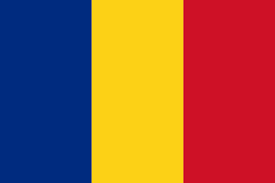 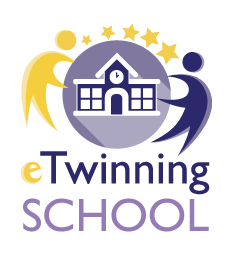 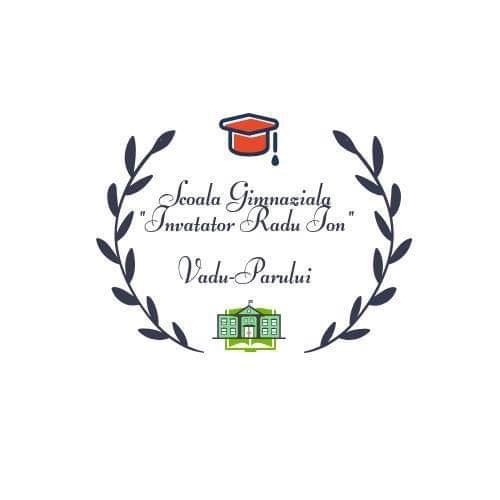 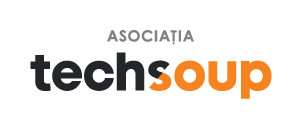 Meet and Code 2020Scoala Gimnaziala “Inv. Radu Ion “, Vadu-Parului, RomaniaOnline event : Proud of Being European with ScratchFeedback , impresiiScratch 1  - StefaniaScratch 2 - Stefan, Bogdan , Ana G, ElizaScratch -AntonioScratch -AlexScratch AntonioProf. Emilia Alexe